Протокол засідання Бюро з забезпечення якості вищої освіти та освітньої діяльності факультету суспільних наук і міжнародних відносин№ 2 від 08.10.2023ПРИСУТНІ:доц. Шуліка А. А., доц. Талько Т. М., доц. Воронова Т.В., доц. Головко І. К., доц. Лясота А.Є., Голова Ради студентів ФСНМВ, студентка групи СЦ-20-1  Штапенко М. Г., студентка групи СЦ-23м-1 Ісмаїлова Є. М., студентка групи СФ-21-1 Заїць А.О., студентка групи СП-20-1 Краснодонська К.Д., студент групи СМ-20-1 Ростовський Р.О.СЛУХАЛИ: 1. Звіт Голови БЗЯВО факультету суспільних наук і міжнародних відносин доц. Талько Т.М. про результати анкетування та опитування здобувачів вищої освіти за ІІ семестр 2022/2023 н.р. 1. ВИСТУПИЛИ:доц. Талько Т.М. поінформувала членів Бюро з забезпечення якості вищої освіти та освітньої  діяльності факультету суспільних наук і міжнародних відносин про результати анкетування та опитування здобувачів вищої освіти за ІІ семестр 2022/2023 н.р. (Звіт додається).Виступили:доц. Головко І. К зазначила, що в цілому результати анкетування свідчать про достатньо високий рівень якості освіти на факультеті, але слід приділити особливу увагу практичній підготовці студентів, і, можливо, подумати над створенням вибіркової дисципліни по практичній підготовці.студентка групи СФ-21-1 Заїць А.О. наголосила на необхідності приділити додаткову увагу питанням міжнародного співробітництва, поглибити взаємодію із студентами закордонних вузів і заохочувати студентів факультету приймати участь у міжнародних конференціях і студентських конкурсах. доц. Шуліка А. А. підкреслив, що потрібно розширити дані по анкетуванню аспірантів.Результати голосування:«За» -10;«проти»- немає;«утрималось»-немаєРішення прийнято одноголосноГоловуюча на засіданні,Голова Бюро з забезпечення якості вищої освіти та освітньої діяльностіфакультету суспільних наук іміжнародних відносинк. філос. н., доц.                                                                      Тетяна ТАЛЬКО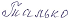 Секретар засіданнядоц. кафедри політології                                                         Тетяна ВОРОНОВА                                               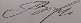 